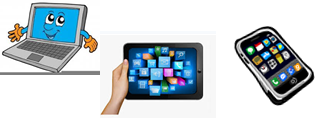 Name:…                                                                      Surname: …Home Schooling 29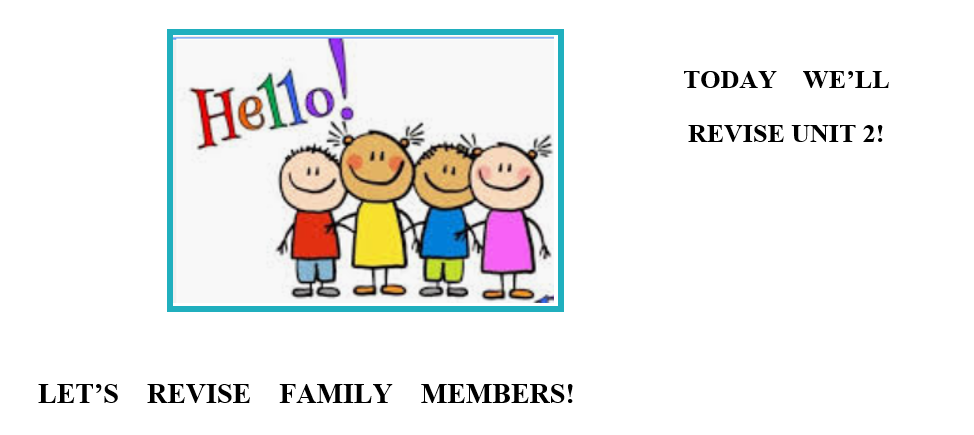 DO    YOU     REMEMBER     THE  SIMPSONS    FROM    THE    ZOOM     MEETING?    PLAY    THIS     GAME!   https://bit.ly/3gOVcu0       …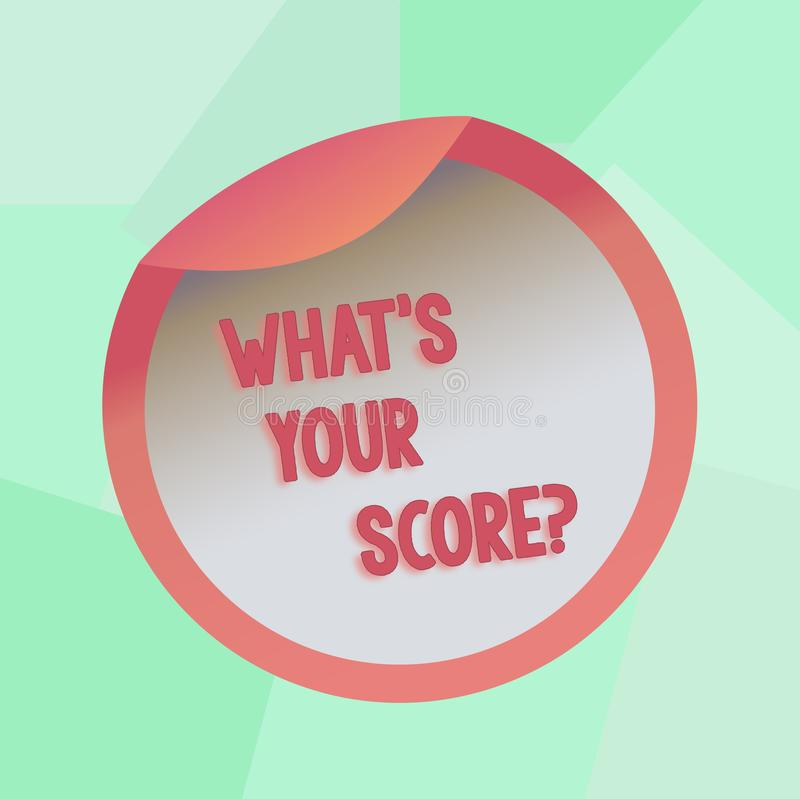 LET’S     WORK    ONLINE!    CLICK      ON      THIS      LINK       AND      ENJOY!CTRL + CLICK AND WORK ONLINE:https://forms.gle/jzjsddSyB7UkuctP9 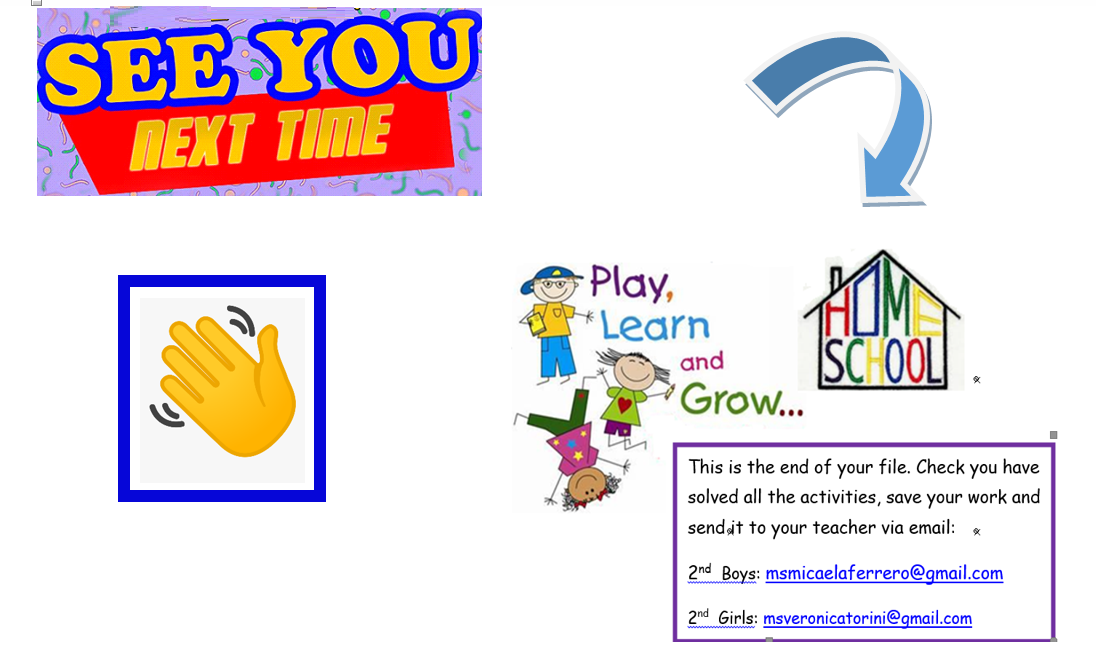 PLEASE PRESS “SUBMIT/SEND” AT THE END OF YOUR ONLINE WORK.POR FAVOR PRESIONAR “ENVIAR” AL FINAL DEL TRABAJO EN LÍNEA.